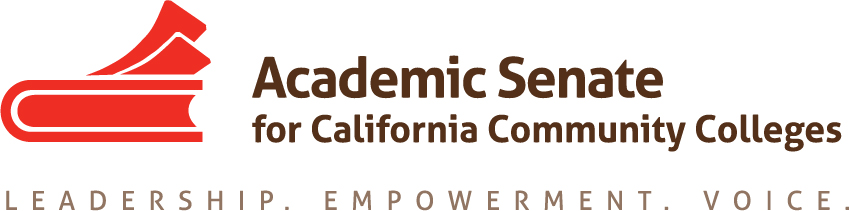 Equity and Diversity Action Committee13 December 20179-10:30amCCC Confer 888-450-4821Participant Pin: 244867MINUTESCall to Order and Adoption of the Agenda – call to order at 9:03amMembers present:  Dolores Davison (chair), Sam Foster (second), Eartha Johnson, Orlando Shannon, Michael Wyly Status of Current Actions Check in on paper Due date to Dolores = 8 January for first read at February meeting   Move to Friday Jan 12 for all draft portions to Dolores; will combine and submit for February exec meetingCCLC Presentation -Presentation had lots of interest in diversity in hiring. Chancellor’s office change to require 5 multiple measures to receive funding.USC summit on diversity in hiring in April is looking at these same issues, and the ICAS brochure for legislative visits is also looking at increasing diversityCCC LGBTQIA+ Presentation at UC Riverside:  350 people there to discuss issues around LGBTQIA+ concerns in California community colleges.Status of Committee Priorities for 2017-2018 New Resolutions Support for DACA Students https://www.asccc.org/resolutions/support-daca-students--in progress. DACA resources on Senate web page. Grant from the Irvine foundation to put together a handbook similar to the EEO handbook about resources; EDAC will volunteer to work with the CO about this.Equity Issues with CAI termination. https://www.asccc.org/resolutions/esl-equity-impact-caused-termination-common-assessment-initiative.  Dissolved the CAI earlier this year; will touch base with Craig Rutan (former CAI co-chair) regarding this issue to see what needs to be done. Revision of Equity Paper . https://www.asccc.org/resolutions/revise-2002-paper-student-equity-guidelines-developing-plan Revision around equity plan in integration of SSSP, Equity, etc.  Create an outline by the end of the semester and hand to next year’s EDAC22.01 Insuring diversity for California Promise Program work with Leg and Advocacy; committee is meeting first week of January to discuss plans for this year.EDAC Regionals for Spring Possible Dates:  16-17 February or 6-7 April chose April DateLocations TBD considering Victor Valley? For the south.  Will check with office for north locationsTopicsDiversity in Hiring DACA Resource Manual being developed Others?Additional Topics for Discussion – none AnnouncementsEventsExecutive Committee 12-13 January 2018, Mission Inn Riverside Executive Committee 2-3 February 2018, Westin South Coast PlazaAdjournment at 10:12am